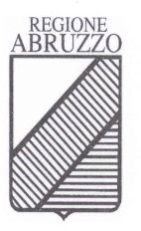 GIUNTA REGIONALEDETERMINAZIONE N. DPA/379 DEL 27/11/2018DIPARIMENTO DELLA PRESIDENZA E RAPPORTI CON L’EUROPAOGGETTO: POR FSE 2014-2020 – Scheda di intervento n. 32 “Rafforzamento delle competenze dei Centri per l’Impiego” – Asse IV (OT11), PdI 11i, Obiettivo specifico 11.3, Azione 11.3.3 – Procedura ordinaria “aperta” ex art. 60 del D.Lgs. n. 50/2016 e s.m.i. per l’affidamento dell’appalto relativo al Servizio di Formazione per il personale dei Centri per l’Impiego della Regione Abruzzo, con il criterio del minor prezzo. Procedura espletata tramite Mercato elettronico della pubblica amministrazione (MePA), mediante RdO aperta a soggetti che erogano attività di formazione, accreditati dalla Regione Abruzzo o accreditati da altro Ente regionale. – Dichiarazione di efficacia della proposta di aggiudicazione giusta disposizione ai sensi dell’art. 32, comma 7 del D.Lgs. n. 50/2016 e ss.mm.ii. Impegno di spesa e disimpegno delle somme residue. (CIG 75228471BC)IL DIRETTOREVISTI:il Regolamento (UE) n.1303/2013 del Parlamento Europeo e del Consiglio del 17 dicembre 2013 recante disposizioni comuni sul Fondo Europeo di Sviluppo regionale, sul Fondo sociale europeo, sul Fondo di coesione, sul Fondo europeo agricolo per lo sviluppo rurale e sul Fondo europeo per gli affari marittimi e la pesca e disposizioni generali sul Fondo europeo di sviluppo regionale, sul Fondo sociale europeo, sul Fondo di coesione e sul Fondo europeo per gli affari marittimi e la pesca, e che abroga il regolamento (CE) n. 1083/2006 del Consiglio; il Regolamento (UE) n.1304/2013 del Parlamento europeo e del Consiglio del 17 dicembre 2013 relativo al Fondo sociale europeo e che abroga il regolamento (CE) n. 1081/2006 del Consiglio;il Regolamento (UE, Euratom) 2018/1046 del Parlamento europeo e del Consiglio, del 18 luglio 2018, che stabilisce le regole finanziarie applicabili al bilancio generale dell’Unione, che modifica i regolamenti (UE) n. 1296/2013, (UE) n. 1301/2013, (UE) n. 1303/2013, (UE) n. 1304/2013, (UE) n. 1309/2013, (UE) n. 1316/2013, (UE) n. 223/2014, (UE) n. 283/2014 e la decisione n. 541/2014/UE e abroga il regolamento (UE, Euratom) n. 966/2012;la Decisione (CE) n. C(2014)10099 final del 17 dicembre 2014 che approva il POR Regione Abruzzo - Programma Operativo Fondo Sociale Europeo 2014-2020 per il sostegno del FSE nell’ambito dell’obiettivo "Investimenti in favore della crescita e dell'occupazione" per il periodo 01.01.2014 – 31.12.2020;la Decisione della Commissione europea n. C(2017) 5838 final del 21 agosto 2017 che modifica la Decisione di esecuzione n. C(2014) 10099 del 17 dicembre 2014 che approva il POR FSE Abruzzo 2014-2020;la Decisione di esecuzione della Commissione C(2018) 5560 del 14 agosto 2018 - PO “Regione Abruzzo - PO FSE 2014-2020” per il sostegno a titolo del FSE obiettivo “Investimenti a favore della crescita e dell'occupazione” CCI 2014IT05SFOP009;il Decreto Legislativo 18 aprile 2016 n. 50 e ss.mm.ii, recante “Codice dei contratti pubblici”;la D.G.R. n. 180 del 13 marzo 2015 di presa d’atto della decisione della Commissione Europea N. C(2014)10099 del 17 dicembre 2014 che ha approvato, così come esplicitato nell’articolo 1 della predetta Decisione, il POR "Regione Abruzzo - Programma Operativo Fondo Sociale Europeo 2014-2020" per il sostegno del FSE nell'ambito dell'obiettivo “Investimenti in favore della crescita e dell'occupazione” per la Regione Abruzzo per il periodo dal 1 gennaio 2014 al 31 dicembre 2020;la D.G.R. n. 828 del 22 dicembre 2017, recante “Presa d'atto da parte della Giunta regionale della Decisione di Esecuzione della Commissione C (2017)5838 del 21 agosto 2017, recante: che modifica la decisione di esecuzione C(2014) 10099 che approva determinati elementi del programma operativo Regione Abruzzo - Programma Operativo Fondo Sociale Europeo 2014-2020 per il sostegno del Fondo sociale europeo nell'ambito dell'obiettivo Investimenti a favore della crescita e dell'occupazione per la regione Abruzzo in Italia”;la D.G.R. 26 settembre 2017, n. 526, recante “POR FSE Abruzzo 2014-2020 - Obiettivo Investimenti in favore della crescita e dell'occupazione. Approvazione Piano Operativo FSE 2017-2019”;la D.G.R. 23 luglio 2018 n. 526, recante “POR FSE Abruzzo 2014-2020. Obiettivo Investimenti in favore della crescita e dell'occupazione - Approvazione Piano Operativo FSE 2018-2020”;la Determinazione Direttoriale n. DPA/229 del 19.07.2018, recante “POR FESR Abruzzo 2014-2020 – Obiettivo "Investimenti in favore della crescita e dell'occupazione" – CCI 2014IT16RFOP004 e POR FSE ABRUZZO 2014-2020 Obiettivo “Investimenti a favore della crescita e dell'occupazione” - CCI 2014IT05SFOP009 – Approvazione modifica del Sistema di Gestione e Controllo - Si.Ge.Co. di cui alla DGR n.395 del 18.07.2017 – Versione 2.0 Luglio 2018”;la Determinazione Direttoriale n. DPA/239 del 24.07.2018, recante “POR FESR e POR FSE 2014-2020 Regione Abruzzo. Approvazione Linee Guida in materia di integrità e di lotta alla corruzione per l’orientamento dell’azione amministrativa inerente la gestione del POR FESR 2014-2020, POR FSE 2014-2020 e PAR Garanzia Giovani, Versione 1.0 – luglio 2018;la Determinazione Direttoriale n. DPA/336 del 19.10.2018, recante “POR FSE Abruzzo 2014-2020 - Obiettivo "Investimenti in favore della crescita e dell'occupazione"- CCI 2014IT05SFOP009 - Approvazione del Manuale delle procedure dell’Autorità di Gestione. Versione 5.0 – Ottobre 2018”;la Determinazione Direttoriale n. DPA/194 del , recante “POR FSE Abruzzo  - Obiettivo "Investimenti in favore della crescita e dell'occupazione"- CCI 2014IT05SFOP009 – Approvazione modifica del Manuale delle procedure dell’Autorità di Gestione e Allegati – Novembre 2017.RICHIAMATA la Determinazione a contrarre n. DPA/184 dell’11.06.2018, nella quale si è disposto, tra l’altro, che il RUP sia preposto alla fase di esecuzione del contratto relativo al servizio dell’appalto in oggetto;VISTI:la proposta di aggiudicazione del RUP trasmessa, con nota prot. n. 0256756/18 del 18.09.2018, al Direttore del “Dipartimento della Presidenza e Rapporti con l’Europa” e pubblicata, alla medesima data, sul MePA, con la quale l’appalto in oggetto viene assegnato a “Promo PA Formazione”, viale Luporini 37/57 Lucca (LU) - P.IVA 01922510464 - che ha presentato un’offerta economica  di € 83.289,92, oltre IVA nella misura di legge, con un ribasso percentuale del 30%;la nota del RUP prot. n. 0326729/18 del 22.11.2018 (Allegato A), che costituisce parte integrante e sostanziale del presente provvedimento, relativa agli esiti positivi delle verifiche dallo stesso effettuate a mezzo di consultazione di AVCPASS, anche in ordine al Casellario giudiziale e dell’Anagrafe delle sanzioni amministrative dipendenti da reato, del sistema dell’anagrafe tributaria, del Casellario informatico ANAC e della regolarità contributiva, come da documentazione conservata agli atti;la Check List Allegato 29, con esito positivo, di controllo di primo livello sulla procedura di gara in oggetto, trasmesso dal Servizio “Vigilanza e controllo” DPG012 al Servizio “Autorità di Gestione Unica FESR-FSE, Programmazione e Coordinamento Unitario” DPA011, con nota prot. n. RA7327361/18/dpg012/U2/int del 22.11.2018; CONSIDERATO che:il POR FSE Abruzzo 2014-2020 prevede, nell’ambito dei relativi Assi, alla realizzazione, al 31.12.2018, di specifici target di spesa per l’attuazione del relativo performance framework, il cui raggiungimento consente l’assegnazione alla Regione della riserva di efficacia dell’attuazione;la realizzazione dell’appalto in oggetto concorre, nell’ambito dell’Asse IV “Capacità amministrativa ed istituzionale” del POR FSE Abruzzo 2014-2020, all’attuazione dei predetti target di spesa europei, il cui mancato conseguimento determina la perdita di risorse finanziarie per la Regione Abruzzo;DATO ATTO che:l’art. 32, comma 8, del D.Lgs. n. 50/2016 prevede l’esecuzione immediata della prestazione dedotta nella gara nei casi in cui, in caso contrario, verrebbe a determinarsi un grave danno all'interesse pubblico che la procedura è destinata a soddisfare, “ivi compresa la perdita di finanziamenti comunitari”;ai sensi dell’art. 32, comma 10 del D.Lgs. n. 50/2016, il temine dilatorio di trentacinque giorni (c.d. standstill) previsto per la stipula del contratto non si applica, tra l’altro, nel caso di acquisto effettuato attraverso il mercato elettronico per importi inferiori alla soglia di rilievo europeo;RITENUTO, per le ragioni suesposte, di procedere:ai sensi dell’art. 32, comma 7 del D.lgs. 50/2016 e ss.mm.ii., data la sussistenza dei presupposti, alla dichiarazione di efficacia dell’aggiudicazione, così come proposta dal RUP con nota  prot. n. 0256756/18 del 18.09.2018;ai sensi dell’art. 32, commi 8 e 10 del D.Lgs. n. 50/2016, all’esecuzione immediata dell’appalto in oggetto, senza attendere il decorso del termine di standstill di cui all’art. 32, comma 9 del D.Lgs. n. 50/2016, in quanto trattasi di procedura espletata tramite Mercato elettronico della pubblica amministrazione (MePA), il cui carattere d’urgenza è delineato dalla necessità del raggiungimento, entro il 31.21.2018, di specifici target di spesa di rilievo europeo;DATO ATTO che, in riferimento alla gara in oggetto, con la Determinazione Direttoriale n. DPA011/184 del 11.06.2018 sono state disposte le prenotazioni di impegno, per una spesa complessiva di € 144.206,40, a carico delle risorse afferenti il POR FSE Abruzzo 2014-2010, Asse IV “Capacità istituzionale e amministrativa”, Priorità d’investimento 11i, Obiettivo specifico 11.3, Azione 11.3.3, sui pertinenti capitoli di spesa del Bilancio relativi all’esercizio 2018, per gli importi di seguito riportati:RITENUTO necessario procedere, con la presente determinazione, a:trasformare le predette prenotazioni di impegno n. 244, 245 e 246 assunte, rispettivamente, sui Cap. 52100/16, Cap. 52101/16 e Cap. 52102/16 con la sopracitata Determinazione Direttoriale n. DPA011/184 del 11.06.2018, in impegni contabili, da imputare sull’esercizio finanziario 2018, solo per la somma di € 20.322,74, corrispondente all’anticipo del 20% sul valore del contratto di appalto di € 101.613,70 (€ 83.289,92 offerta economica + Iva al 22% di € 18.323,78), come da prospetto di seguito riportato:annullare le suddette prenotazioni di impegno per la somma complessiva di € 123.883,66, secondo gli importi di seguito riportati, a valere sull’esercizio finanziario 2018: impegnare, sull’esercizio finanziario 2019, la somma di € 81.290,96, corrispondente alla differenza tra il valore del contratto di appalto di € 101.613,70 (€ 83.289,92 offerta economica + Iva al 22% di € 18.323,78) e l’anticipo del 20% di € 20.322,74, secondo gli importi di seguito riportati, come da cronoprogramma finanziario (Allegato B), che costituisce parte integrante e sostanziale del presente provvedimento, sintetizzato nel prospetto di seguito:RITENUTO, altresì, necessario procedere, contestualmente all’impegno di cui sopra, all’accertamento delle entrate per le quote UE (FSE) e Stato (FdR), nel rispetto dell’Allegato 4/2 del D.Lgs. n. 118/2011, in relazione all’intervenuta esigibilità delle obbligazioni che andranno a scadenza secondo quanto indicato dalle modalità di pagamento stabilite dal Si.Ge.Co. Unico FESR-FSE 2014-2020, approvato, da ultimo,  con la Determinazione Direttoriale DPA/229 del 19.07.2018, e dal Manuale delle procedure dell’AdG del POR FESR-FSE Abruzzo 2014-2010, approvato, da ultimo, con la Determinazione Direttoriale n. DPA/194 del 13.11.2018, secondo gli importi di seguito riportati:DETERMINAper le motivazioni e le finalità espresse in narrativa, che qui si intendono integralmente trascritte:di prendere atto delle positive risultanze relative ai controlli effettuati dal RUP, giusta nota dello stesso prot. n. 0326729/18 del 22.11.2018 (Allegato A), che costituisce parte integrante e sostanziale del presente provvedimento;di dichiarare, per l’effetto, efficace, ai sensi dell’art. 32, comma 7 del D.lgs. 50/2016 e ss.mm.ii., l’aggiudicazione dell’appalto in oggetto a “Promo PA Formazione”, viale Luporini 37/57 Lucca (LU) - P.IVA 01922510464 - che ha offerto, per il servizio di formazione di che trattasi, la somma di € 83.289,92, oltre IVA nella misura di legge, così come proposta dal RUP nella nota prot. n. 0256756/18 del 18.09.2018, richiamandone integralmente il suo contenuto;di procedere, ai sensi dell’art. 32, commi 8 e 10 del D.Lgs. n. 50/2016, all’esecuzione immediata dell’appalto in oggetto, senza attendere il decorso del termine di standstill di cui all’art. 32, comma 9 del D.Lgs. n. 50/2016, in quanto trattasi di procedura espletata tramite Mercato elettronico della pubblica amministrazione (MePA), il cui carattere d’urgenza è delineato dalla necessità del raggiungimento, entro il 31.21.2018, di specifici target di spesa di rilievo europeo;di autorizzare il Servizio “Ragioneria Generale” DPB008 a trasformare, con la presente determinazione, le prenotazioni di impegno assunte con la Determinazione Direttoriale n. DPA011/184 del 11.06.2018, in impegni contabili, da imputare a carico delle risorse afferenti il POR FSE Abruzzo 2014-2010, Asse IV “Capacità istituzionale e amministrativa”, Priorità d’investimento 11i, Obiettivo specifico 11.3, Azione 11.3.3, sui pertinenti capitoli di spesa del Bilancio relativi all’esercizio 2018, per la somma complessiva di € 20.322,74, corrispondente all’anticipo del 20% sul valore del contratto di appalto di € 101.613,70 (€ 83.289,92 offerta economica + Iva al 22% di € 18.323,78), come da prospetto di seguito riportato:di annullare le suddette prenotazioni di impegno per la somma complessiva di € 123.883,66, secondo gli importi di seguito riportati, a valere sull’esercizio finanziario 2018:di autorizzare il Servizio “Ragioneria Generale” DPB008 ad impegnare sull’esercizio finanziario 2019, la somma di € 81.290,96, corrispondente alla differenza tra il valore del contratto di appalto di € 101.613,70 (€ 83.289,92 offerta economica + Iva al 22% di € 18.323,78) e l’anticipo del 20% di € 20.322,74, secondo gli importi di seguito riportati, come da cronoprogramma finanziario (Allegato B), che costituisce parte integrante e sostanziale del presente provvedimento, sintetizzato nel prospetto di seguito:di autorizzare il Servizio “Risorse finanziarie” DPB006 a provvedere, contestualmente all’impegno di cui sopra, all’accertamento delle entrate per le quote UE (FSE) e Stato (FdR), nel rispetto dell’Allegato 4/2 del D.Lgs. n. 118/2011, in relazione all’intervenuta esigibilità delle obbligazioni che andranno a scadenza secondo quanto indicato dalle modalità di pagamento stabilite dal Si.Ge.Co. Unico FESR-FSE 2014-2020, approvato, da ultimo,  con la Determinazione Direttoriale DPA/229 del 19.07.2018, e dal Manuale delle procedure dell’AdG del POR FESR-FSE Abruzzo 2014-2010, approvato, da ultimo, con la Determinazione Direttoriale n. DPA/194 del 13.11.2018, secondo gli importi di seguito riportati:di provvedere alle comunicazioni di legge, ai sensi dell’art. 76, comma 5 del D.lgs. 50/2016 e ss.mm.ii., mediante invio di PEC ai destinatari del presente provvedimento; di adempiere agli ulteriori obblighi di pubblicità di cui all’art. 29 del D.lgs. 50/2016 e ss.mm.i.;di trasmettere, per gli adempimenti di competenza, il presente provvedimento al Servizio “Ragioneria Generale” DPB008 e al Servizio “Risorse Finanziarie” DPB006; di trasmettere il presente provvedimento al RUP per i successivi adempimenti di competenza;di procedere all’adempimento delle disposizioni ai sensi dell’art. 1, comma 32 della L. 190/2012 e dell’art. 37, comma 1 del D.lgs. 33/2013, mediante pubblicazione dei dati richiesti nell’apposita sezione dell’“Amministrazione trasparente”.   IL DIRETTOREDott. Vincenzo Riveraf.to digitalmentS:\DA\Servizio Autorità di Gestione Unica Fesr – Fse\POR FSE 2014 - 2020\ASSE IV CAPACITA' AMMINISTRATIVA\Azione 11.3.3_ Rafforzamento_centri_impiego\Det_AggiudicazioneAsse AzionePDCCapitoli di bilancioCapitoli di bilancioCapitoli di bilancioCapitoli di bilancioCapitoli di bilancioCapitoli di bilancioCapitoli di bilancioAsse AzionePDCCap. 52100 Art. 16Cap. 52100 Art. 16Cap. 52101 Art. 16Cap. 52101 Art. 16Cap. 52102 Art. 16Cap. 52102 Art. 16Asse AzionePDCAnnualità 2018Annualità 2018Annualità 2018Annualità 2018Annualità 2018Annualità 2018Asse AzionePDCUE (50%)UE (50%)Stato (35%)Stato (35%)Regione (15%)Regione (15%)TotaleAsse AzionePDCImportoNumero pr. imp.ImportoNumero pr. imp.ImportoNumero pr. imp.Totale411.3.32.03.01.02.000 € 72.103,20244 € 50.472,24245€ 21.630,96246€ 144.206,40Asse AzionePDCCapitoli di bilancioCapitoli di bilancioCapitoli di bilancioCapitoli di bilancioCapitoli di bilancioCapitoli di bilancioCapitoli di bilancioAsse AzionePDCCap. 52100 Art. 16Cap. 52100 Art. 16Cap. 52101 Art. 16Cap. 52101 Art. 16Cap. 52102 Art. 16Cap. 52102 Art. 16Asse AzionePDCAnnualità 2018Annualità 2018Annualità 2018Annualità 2018Annualità 2018Annualità 2018Asse AzionePDCUE (50%)UE (50%)Stato (35%)Stato (35%)Regione (15%)Regione (15%)TotaleAnnoAsse AzionePDCImporto EURNumero della prenotazione di impegno da trasformare in impegno Importo EURNumero della prenotazione di impegno da trasformare in impegnoImporto EURNumero della prenotazione di impegno da trasformare in impegnoTotaleAnno411.3.32.03.01.02.00010.161,372447.112,962453.048,4124620.322,742018Capitoli di bilancioCapitoli di bilancioCapitoli di bilancioCapitoli di bilancioCapitoli di bilancioCapitoli di bilancioCapitoli di bilancioCapitoli di bilancioCapitoli di bilancioCap. 52100 Art. 16Cap. 52100 Art. 16Cap. 52100 Art. 16Cap. 52101 Art. 16Cap. 52101 Art. 16Cap. 52101 Art. 16Cap. 52102 Art. 16Cap. 52102 Art. 16Cap. 52102 Art. 16Annualità 2018Annualità 2018Annualità 2018Annualità 2018Annualità 2018Annualità 2018Annualità 2018Annualità 2018Annualità 2018UE (50%)UE (50%)UE (50%)Stato (35%)Stato (35%)Stato (35%)Regione (15%)Regione (15%)Regione (15%)AnnoImporto di cui alla prenotazione di impegno nr. 244 Importo da impegnare Importo da  annullareImporto di cui alla prenotazione di impegno nr. 245Importo da impegnareImporto da  annullareImporto di cui alla prenotazione di impegno nr. 246Importo da impegnare Importo da  annullareAnno72.103,2010.161,3761.941,8350.472,247.112,9643.359,2821.630,963.048,4118.582,552018Asse AzionePDCCapitoli di bilancioCapitoli di bilancioCapitoli di bilancioCapitoli di bilancioAsse AzionePDCCap. 52100 Art. 16Cap. 52101 Art. 16Cap. 52102 Art. 16Asse AzionePDCAnnualità 2019Annualità 2019Annualità 2019Asse AzionePDCUE (50%)Stato (35%)Regione (15%)TotaleAsse AzionePDCImporto da impegnare EURImporto da impegnare EURImporto da impegnare EURTotale411.3.32.03.01.02.00040.645,4828.451,8412.193,6481.290,96AsseAzioneCap. 44100/1  PDC 4.02.05.04.001FSE (50%)Cap. 44101/1 PDC 4.02.01.01.000F.d.R. (35%)TOTALEANNO411.3.610.161,377.112,9617.274,332018411.3.640.645,4828.451,8469.097,322019Asse AzionePDCCapitoli di bilancioCapitoli di bilancioCapitoli di bilancioCapitoli di bilancioCapitoli di bilancioCapitoli di bilancioCapitoli di bilancioAsse AzionePDCCap. 52100 Art. 16Cap. 52100 Art. 16Cap. 52101 Art. 16Cap. 52101 Art. 16Cap. 52102 Art. 16Cap. 52102 Art. 16Asse AzionePDCAnnualità 2018Annualità 2018Annualità 2018Annualità 2018Annualità 2018Annualità 2018Asse AzionePDCUE (50%)UE (50%)Stato (35%)Stato (35%)Regione (15%)Regione (15%)TotaleAnnoAsse AzionePDCImporto EURNumero della prenotazione di impegno da trasformare in impegno Importo EURNumero della prenotazione di impegno da trasformare in impegnoImporto EURNumero della prenotazione di impegno da trasformare in impegnoTotaleAnno411.3.32.03.01.02.00010.161,372447.112,962453.048,4124620.322,742018Capitoli di bilancioCapitoli di bilancioCapitoli di bilancioCapitoli di bilancioCapitoli di bilancioCapitoli di bilancioCapitoli di bilancioCapitoli di bilancioCapitoli di bilancioCap. 52100 Art. 16Cap. 52100 Art. 16Cap. 52100 Art. 16Cap. 52101 Art. 16Cap. 52101 Art. 16Cap. 52101 Art. 16Cap. 52102 Art. 16Cap. 52102 Art. 16Cap. 52102 Art. 16Annualità 2018Annualità 2018Annualità 2018Annualità 2018Annualità 2018Annualità 2018Annualità 2018Annualità 2018Annualità 2018UE (50%)UE (50%)UE (50%)Stato (35%)Stato (35%)Stato (35%)Regione (15%)Regione (15%)Regione (15%)AnnoImporto di cui alla prenotazione di impegno nr. 244 Importo da impegnare Importo da  annullareImporto di cui alla prenotazione di impegno nr. 245Importo da impegnareImporto da  annullareImporto di cui alla prenotazione di impegno nr. 246Importo da impegnare Importo da  annullareAnno72.103,2010.161,3761.941,8350.472,247.112,9643.359,2821.630,963.048,4118.582,552018Asse AzionePDCCapitoli di bilancioCapitoli di bilancioCapitoli di bilancioCapitoli di bilancioAsse AzionePDCCap. 52100 Art. 16Cap. 52101 Art. 16Cap. 52102 Art. 16Asse AzionePDCAnnualità 2019Annualità 2019Annualità 2019Asse AzionePDCUE (50%)Stato (35%)Regione (15%)TotaleAsse AzionePDCImporto da impegnare EURImporto da impegnare EURImporto da impegnare EURTotale411.3.32.03.01.02.00040.645,4828.451,8412.193,6481.290,96AsseAzioneCap. 44100/1  PDC 4.02.05.04.001FSE (50%)Cap. 44101/1 PDC 4.02.01.01.000F.d.R. (35%)TOTALEANNO411.3.610.161,377.112,9617.274,332018411.3.640.645,4828.451,8469.097,322019L’EstensoreIl Responsabile dell’UfficioDott.ssa Chiara Cervalef.to elettronicamenteDott.ssa Luigina Cerinif.to elettronicamente